 (OKULLAR İÇERİĞİNE  VE KADEMESİNE GÖRE DÜZENLEYECEKTİR. )İÇİNDEKİLER     Kurum Kimlik                 Bilgileri	Kurumun Genel Özellikler Personel Bilgileri	Öğretmen Norm Kadro Bilgileri…	Kurumda Çalışan Personel Sayısı	Öğrenci Bilgileri	Şube ve Öğrenci Sayıları…	Öğrencilere İlişkin Veriler…	Bina ve Arsa Bilgileri	Kurumun Sosyal-Sportif Faaliyetleri	Kurumun Başarıları Kurumun HedefleriKurumun Sorunları ve Çözüm Önerileri	Yürütülen ProjelerTeknolojik DüzeyMali tablo(Eklemek İstediğiniz Çalışmalar ve Tablolar (Kurumun Pansiyon Bölümü Bulunuyorsa Buna Dair Veriler, Kurumunuza özel çalışmalar vbKURUM KİMLİK BİLGİLERİ	2.	KURUMUN GENEL ÖZELLİKLERİOKULUN TARİHÇESİ
Okulumuz ilk olarak 1984 yılında IV. Murat Ortaokulu adı altında
Sultan Murat Mahallesindeki IV. Murat İlkokulu bünyesinde öğretime
başlamıştır. 1986 yılında okulu denetlemeye gelen zamanın Üsküdar
Kaymakamı Sayın Aslan Yıldırım ilk ve ortaokulun bir arada çok
kalabalık ve güç şartlar altında eğitim-öğretim faaliyetlerini
sürdürdüğünü görmüş ve yeni bir okul binası için bizzat girişimlerde
bulunmuştur. 1986 yılında İstanbul Valiliği ile Lions Kulübü ve Sururi
Güde arasında yapılan protokol gereğince Bahçelievler Mahallesi
Zübeyde Hanım Caddesi Sefa Sokakta yer alan, özel idareye ait 3999 m2
arsa üzerine devlet vatandaş iş birliği çerçevesinde hayırsever
Üsküdar Lions Kulübü Dernekleri ve Sururi Güde tarafından "BELMA GÜDE
ORTAOKULU" adıyla 01/04/1989 tarihinde eğitim öğretime başlamıştır.

"Belma Güde Ortaokulu" adı, 1995 yılında 8 yıllık temel eğitim
programına geçilmesi ve 1997 yılında temel eğitimin sekiz yıla
çıkarılmasıyla "Belma Güde İlköğretim Okulu" olarak değişmiştir.

Okulumuzun çevre şartlarının değişmesiyle beraber öğrenci sayısı
artmış ve var olan bina yetersiz kalmıştır. Bu nedenle 2006 Kasım
ayında İl Özel İdaresi tarafından ek bina inşaatına başlanmış, 2007
Ağustos ayında bitirilmiştir. Böylece 2007-2008 eğitim öğretim
yılından itibaren ikili eğitimden tam gün eğitime geçilmiştir.

2012-2013 eğitim-öğretim yılında 12 yıllık kesintisiz eğitime
geçilmesiyle birlikte okulumuz ortaokul olarak eğitime devam
etmektedir.Okulumuz aynı bahçe içerisinde  2 binadan oluşmaktadır.Okulumuzun 1989 yılında yapılan ilk binası depreme dayanıklı olmadığından Valilik, İl MEM ve İPKB tarafından 2017 şubat ayında yıkılarak2019 eylül ayında 16 derslikli yepyeni ve modern bir binaya daha kavuşturulmuşturBİNA BİLGİLERİ Toplam alan 3999m²Binaların alanı 1025m²Bahçe alanı 2974m²PAFTA :184ADA :1012PARSEL:13.	PERSONEL BİLGİLERİÖĞRETMEN KADROSUB. KURUMDA ÇALIŞAN PERSONEL SAYISI4.	ÖĞRENCİ BİLGİLERİŞUBE VE ÖĞRENCİ SAYILARIYILLARA GÖRE ÖĞRENCI MEVCUTLARIGENEL ÖĞRENCİ İSTATİSTİKLERİD. KARŞILAŞTIRMALI ÖĞRETMEN/ÖĞRENCI DURUMUE. LİSE YERLEŞTİRME DURUMUF.  YÜKSEKÖĞRETİM YERLEŞME DURUMUG.  ÖZEL EĞİTİM ÖĞRENCİLERİNE DAİR VERİLERH. ÖZEL EĞİTİM TÜRLERİNE GÖRE ÖĞRENCİLERİNE DAİR VERİLERI.     TAŞIMALI EĞİTİM ÖĞRENCİ SAYILARIİ.        YABANCI ÖĞRENCİLERİN SAYISI  5.	KURUMUN BAŞARILARI6.	KURUMUN HEDEFLERİ7. KURUMUN SORUNLARI VE ÇÖZÜM ÖNERİLERİ8.	YÜRÜTÜLEN PROJELER9.	DONANIM BİLGİLERİA. TEKNOLOJİK DONANIM10.	OKULUN MALİ TABLOSU11.	KURUM İÇİNDEN GÖRSELLER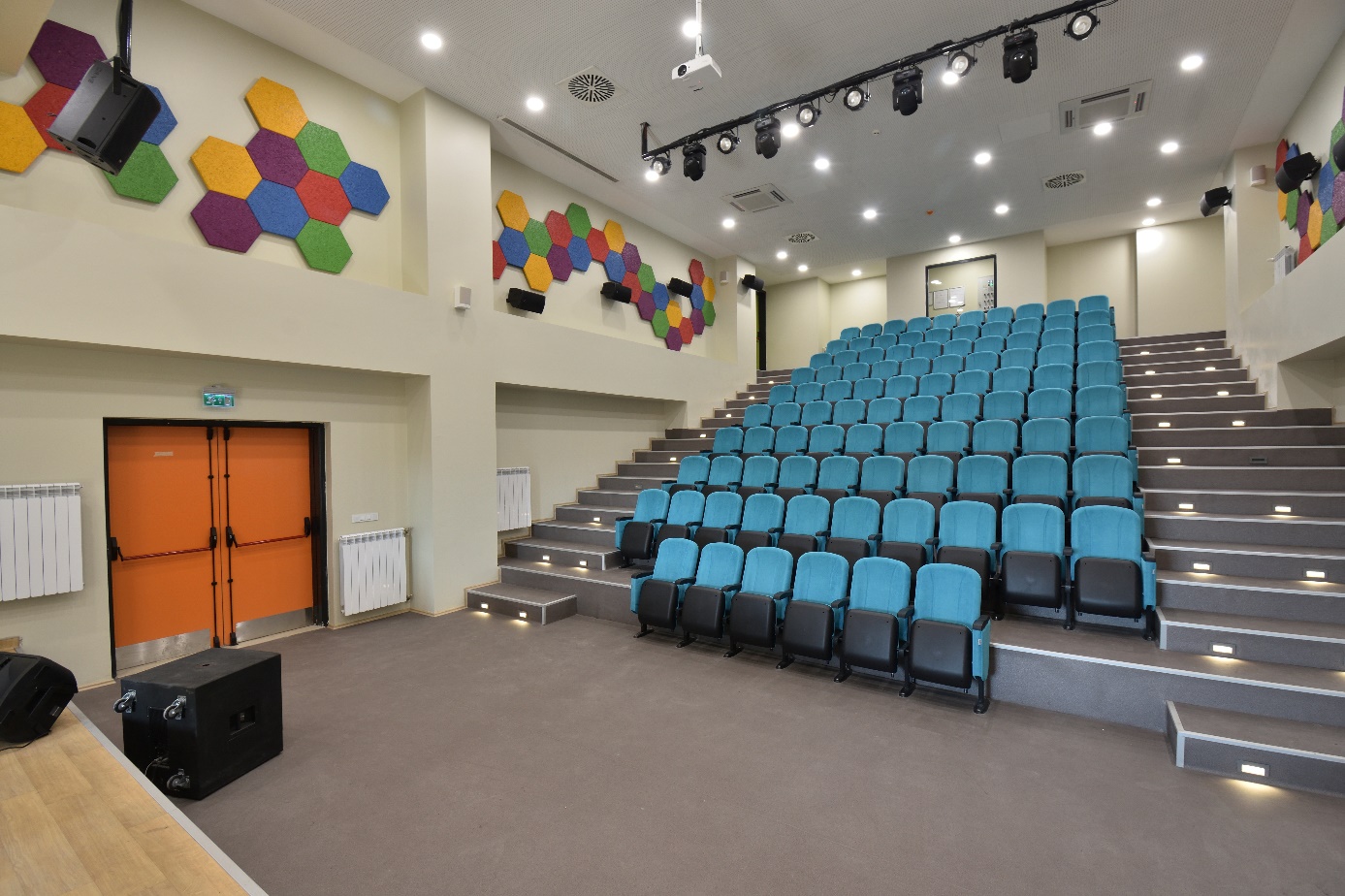 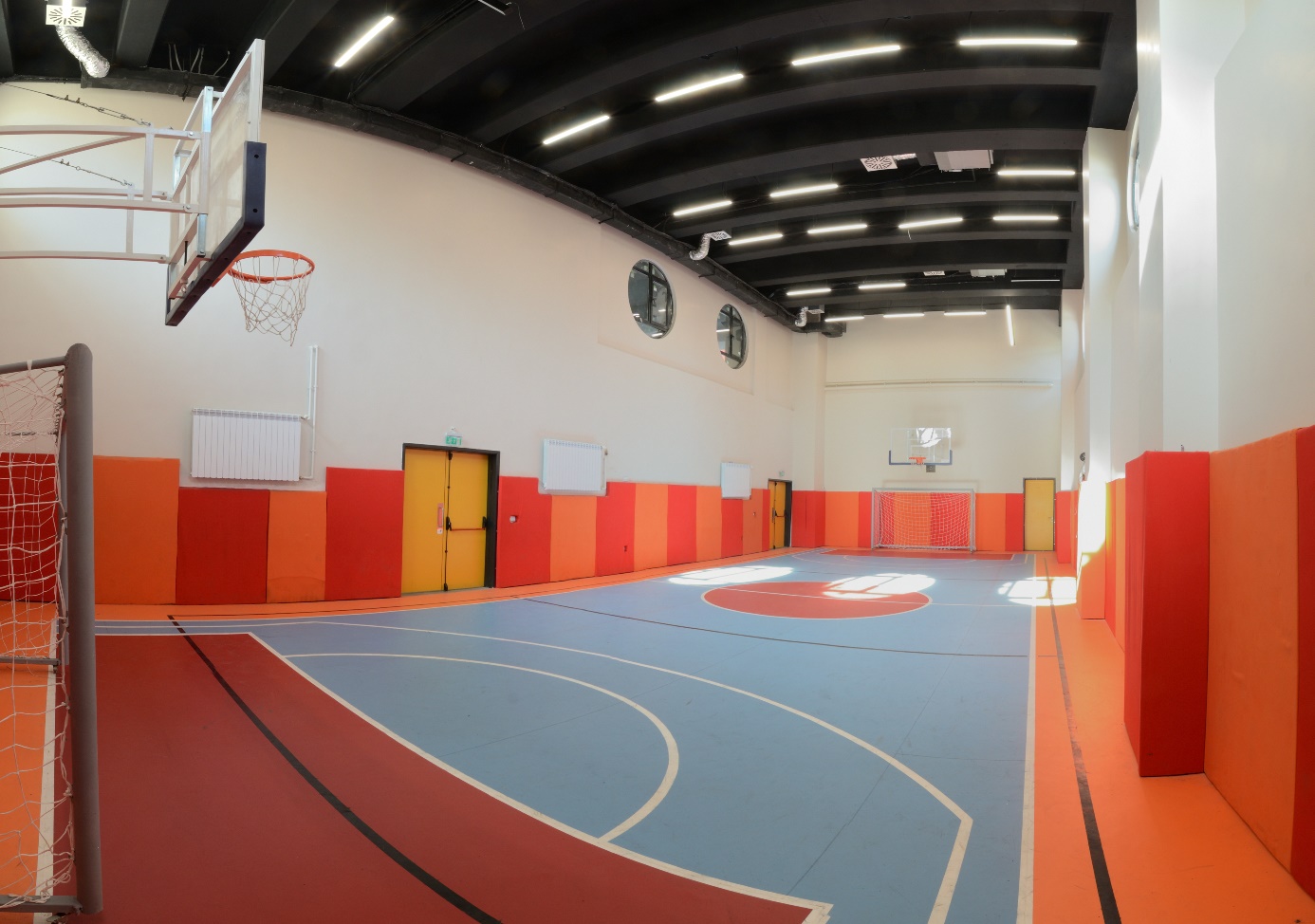 12. KURUM DIŞINDAN-BAHÇEDEN GÖRSELLER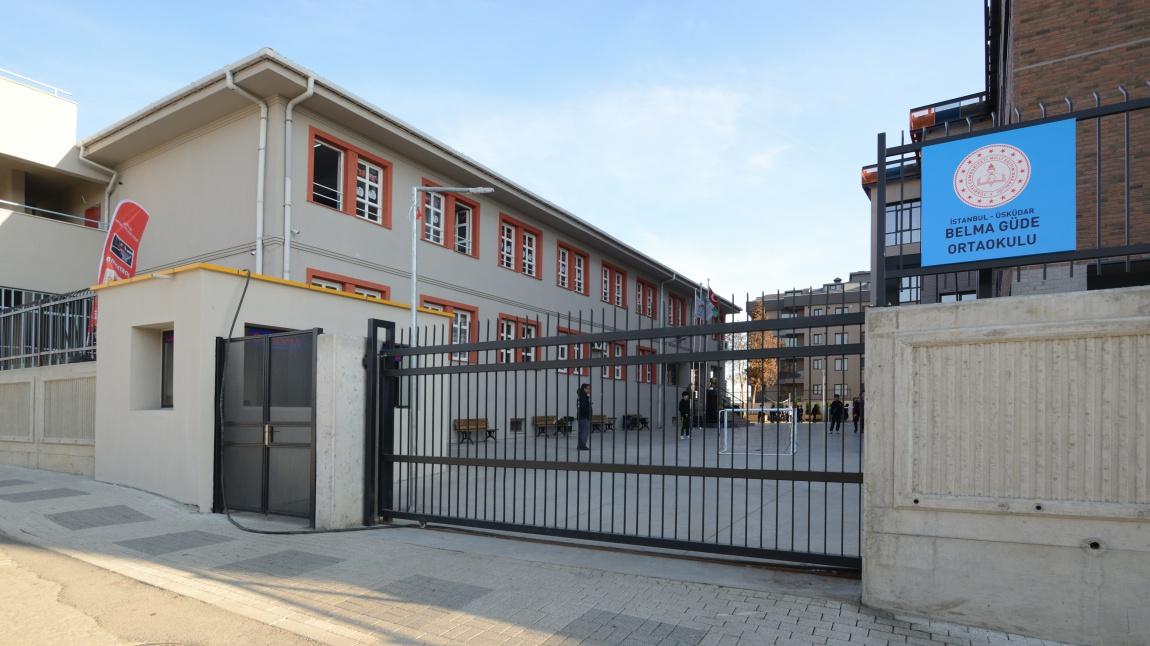                                                                                                                              Mustafa KAHRAMAN                                                                                                                                    Okul MüdürüKurumun Resmî AdıBelma Güde Ortaokulu AdresiBahçelievler Mh. Goncalar Sk. No14 Üsk/İst Telefon0(216)3323300Belgegeçer(Fax)0(216)3085201 E-posta Adresibelmagude@gmail.comWeb Adresi736304@meb.k12.tr7.  Öğretim ŞekliNormal8.  Öğretime Başlama Yılı19879.  Kurum Kodu73630410. Yabancı Diliİngilizce11. Okul MüdürüMustafa KAHRAMAN12.  Müdür  YardımcısıMehtap ONAY    13. Müdür Yardımcısı     13.  Müdür YardımcısıSalim SERÇEBİRİMİN ADISAYISI/ÖZELLİĞİİlİstanbulİlçeÜsküdarMahalle/KöyBahçelievlerCadde/SokakGoncalarDış Kapı No14İç Kapı No-Yapım Yılı1987Son Onarım Yılı-Deprem Güçlendirme-Blok Sayısı2Kat Adedi3+2Toplam Oturum Alanı3.919,17Derslik Sayısı28Anasınıfı Derslik Sayısı2Özel Eğitim Sınıfı Sayısı2Kütüphane(Var/Yok)VarMescitVarIsınma Şekli                        DoğalgazKamera Sayısı50Pansiyon(Var/Yok)YokTasarım ve Beceri Atölyeleri1Ada1012Parsel1Tapu Alanı3992 m2Okul Sahası Alanı (Mevcut durum bahçe Dâhil)3919,17Mülkiyet durumuKamu - ResmiMüdür Odası Sayısı1Müdür Yardımcısı Odası Sayısı2Öğretmenler Odası Sayısı1AD SOYADBRANŞMustafa KAHRAMANBeden Eğitimi – Okul MüdürüMehtap ONAYİngilizce    - Müdür YardımcısıSalim SERÇESosyal Bilgiler – Müdür YardımcısıOnur TIĞLIAnasınıfıEbru EPİKBeden Eğt. ve SporEyüp ÇOLAKBeden Eğt. ve SporSabri DURMUŞBeden Eğt. ve SporMelis ÜNALBilişim TeknolojileriFatma Betül BAYINDIRDKABHüsnüye YAŞARDKABİbrahim YILMAZDKABAyşe YILDIRIMFen BilimleriBade Gül ARSLANOĞLUFen BilimleriFiliz GÖLGELİFen BilimleriÖzge PEKMEZCİFen BilimleriSemiha ÖZDEMİRFen BilimleriBetül ARIKANFen BilimleriÖmer TETİKGörsel SanatlarAyşegül YOLDAŞİngilizceÇiğdem BIÇAKCIOĞLUİngilizceFatih ÇELEBİİngilizceGamze DEMİRCİİngilizceGünay BAYIRİngilizceMehmet DEMİRHANİngilizceZafer AĞDOĞANİngilizceDeniz AYDINMatematikDidem YEŞİLDAĞMatematikEmine ESENMatematikNaim AKMatematikNurdan KORKMAZMatematikSelma KARAYELMatematikDuygu Demir ŞULHAMüzikBilge ÖZDEMİRMüzikNazan KESİKÖzel EğitimUbeydullah GİRAYAÖzel EğitimRiber ÇELİKÖzel Eğitim HDEbru SOYDAŞRehberlikFunda EKİNCİSosyal BilgilerHülya ÖZMENSosyal Bilgilerİsmail SARISosyal BilgilerBirgül DAVULCUTeknoloji TasarımBirsel YELTeknoloji TasarımSema BARCINTeknoloji TasarımEsra KAYMAZTürkçeNevzat DİLEKTürkçeÖzgür TÜFEKTürkçePınar CoşkunTürkçeRamazan EROĞULTürkçeSelma ŞİPLEME DURUTürkçeSezen GÜLBARTürkçeYasemin SUCUTürkçeAli DEMİRALRehberlikKadroluAylıksız İzindeSözleşmeliGörevlendirmeÜcretliHizmet AlımıToplamİhtiyaçMüdür1Müdür Yardımcısı2Öğretmen51Hizmetli6Memur1Sürekli İşçi-Aşçı-Güvenlikçi1Kaloriferci-TOPLAM62SINIFLARAnasınıfıÖzel Eğitim5. Sınıflar6. Sınıflar7. Sınıflar8. SınıflarTOPLAMŞube Sayısı22777732Öğrenci Sayısı2010196209213221859Yıllara Göre Öğrenci MevcutlarıYıllara Göre Öğrenci MevcutlarıYıllara Göre Öğrenci MevcutlarıYıllara Göre Öğrenci MevcutlarıYıllara Göre Öğrenci MevcutlarıYıllara Göre Öğrenci MevcutlarıYıllara Göre Öğrenci MevcutlarıYıllara Göre Öğrenci MevcutlarıYıllara Göre Öğrenci MevcutlarıYıllara Göre Öğrenci MevcutlarıYıllara Göre Öğrenci MevcutlarıYıllara Göre Öğrenci Mevcutları2020-20212020-20212021-20222021-20222022-20232022-20232023-20242023-2024KEKEKEKE350371368410433525453505Sınıf Tekrarı Yapan Öğrenci SayısıSürekli Devamsız Öğrenci SayısıSürekli Devamsız Öğrenci SayısıÖzel Rehabilitasyon Merkezlerine Giden Öğrenci SayısıÖzel Rehabilitasyon Merkezlerine Giden Öğrenci SayısıŞartlı Nakit Desteği Alan Öğrenci SayısıŞartlı Nakit Desteği Alan Öğrenci SayısıBurs Alan Öğrenci SayısıBurs Alan Öğrenci SayısıKaynaştırma-Rehberlik Hizmeti Alan Öğrenci SayısıKaynaştırma-Rehberlik Hizmeti Alan Öğrenci SayısıEngelli Öğrenci SayısıEngelli Öğrenci SayısıTasdikname İle Okuldan Uzaklaştırılan Öğrenci SayısıTasdikname İle Okuldan Uzaklaştırılan Öğrenci SayısıÖrgün Eğitim Dışına Çıkarılan Öğrenci SayısıÖrgün Eğitim Dışına Çıkarılan Öğrenci Sayısıİşletmelerde Beceri Eğitimi Alan Öğrenci Sayısıİşletmelerde Beceri Eğitimi Alan Öğrenci SayısıBeceri Eğitimini Okulda Yapan Öğrenci SayısıBeceri Eğitimini Okulda Yapan Öğrenci SayısıAçık Liseye Geçen Öğrenci Sayısı:Açık Liseye Geçen Öğrenci Sayısı:Sınıf Tekrarı Yapan Öğrenci SayısıKEKEKEKEKEKEKEKEKEKEKE7496---23443-1--------714Karşılaştırmalı Öğretmen/Öğrenci DurumuKarşılaştırmalı Öğretmen/Öğrenci DurumuKarşılaştırmalı Öğretmen/Öğrenci DurumuKarşılaştırmalı Öğretmen/Öğrenci DurumuKarşılaştırmalı Öğretmen/Öğrenci DurumuKarşılaştırmalı Öğretmen/Öğrenci DurumuÖĞRETMENÖĞRENCİDERSLİKKADEMEToplam Öğretmen SayısıToplam Öğrenci SayısıToplam Derslik SayısıÖğretmen Başına Düşen Öğrenci SayısıDerslik Başına Düşen Öğrenci SayısıÖğrenci Sayıları Toplam Öğrenci SayısıFen LisesiSosyal Bilimler LisesiAnadolu LisesiAnadolu Sağlık Meslek LisesiAnadolu Teknik LiseleriAnadolu Meslek LiseleriAnadolu İmam Hatip LisesiAskeri LiselerPolis KolejleriÇok Programlı LiselerGüzel Sanatlar LiseleriAçık LiseÖzel LiseDevam Etmeyen Öğrenci SayısıÖğrenci Sayıları 1902 706-9220--832012-S.NoS.NoYGS - Yüksek Öğretime Geçiş SınavıKETOPLAM1 Sınava Giren Öğrenci Sayısı Sınava Giren Öğrenci Sayısı2 YKS Sınav Puanı İle 4 Yıllık ve Üzeri Eğitim Yapan Yüksek Öğretimlere Yerleşen Öğrenci Sayısı YKS Sınav Puanı İle 4 Yıllık ve Üzeri Eğitim Yapan Yüksek Öğretimlere Yerleşen Öğrenci Sayısı3 YKS Sınav Puanı İle 2 Yıllık Eğitim Yapan Yüksek Öğretimlere Yerleşen Öğrenci Sayısı YKS Sınav Puanı İle 2 Yıllık Eğitim Yapan Yüksek Öğretimlere Yerleşen Öğrenci Sayısı4Ek Kontenjan İle Yüksek Öğretime Yerleşen Öğrenci SayısıEk Kontenjan İle Yüksek Öğretime Yerleşen Öğrenci Sayısı5Açık Öğretim Fakültelerine Yerleşen Öğrenci SayısıAçık Öğretim Fakültelerine Yerleşen Öğrenci Sayısı6Askeri Okullara Yerleşen Öğrenci SayısıAskeri Okullara Yerleşen Öğrenci Sayısı7Polis Akademilerine Yerleşen Öğrenci SayısıPolis Akademilerine Yerleşen Öğrenci Sayısı8Polis Meslek Yüksek Okullarına Yerleşen Öğrenci SayısıPolis Meslek Yüksek Okullarına Yerleşen Öğrenci Sayısı9Yetenek Sınavı İle Yerleşen Öğrenci SayısıYetenek Sınavı İle Yerleşen Öğrenci Sayısı10Doğrudan Geçiş İle Yüksek Öğretimlere Yerleşen Öğrenci SayısıDoğrudan Geçiş İle Yüksek Öğretimlere Yerleşen Öğrenci Sayısı11Yüksek Öğretime Yerleşen Toplam Öğrenci SayısıYüksek Öğretime Yerleşen Toplam Öğrenci Sayısı12KPSS İle Yerleşen Öğrenci SayısıKPSS İle Yerleşen Öğrenci Sayısı13İstihdam Edilen Öğrenci Sayısıİstihdam Edilen Öğrenci SayısıEVDE EĞİTİM ALAN ÖĞRENCİ BİLGİLERİKAYNAŞTIRMA EĞİTİMİ ÖĞRENCİ BİLGİLERİETİMESGUT BİLİM VE SANAT MERKEZİ ALAN VE ÖĞRENCİ SAYILARIETİMESGUT BİLİM VE SANAT MERKEZİ ALAN VE ÖĞRENCİ SAYILARIETİMESGUT BİLİM VE SANAT MERKEZİ ALAN VE ÖĞRENCİ SAYILARIEĞİTİM KADEMESİÖĞRENCİ SAYISIÖĞRENCİ SAYISIYETENEK TÜRÜÖĞRENCİ SAYISI5         3GENEL YETENEK-ZİHİNSEL6   2RESİM71MÜZİK84TOPLAM         10EĞİTİM 
KADEMELERİÖzel Eğitim Sınıf SayısıÖzel Eğitim Sınıfı Öğrenci SayısıKaynaştırma Eğitimi Yapılan 
Sınıf Sayısıİşitme Engelli Öğrenci SayısıEĞİTİM 
KADEMELERİÖzel Eğitim Sınıf SayısıÖzel Eğitim Sınıfı Öğrenci SayısıKaynaştırma Eğitimi Yapılan 
Sınıf Sayısıİşitme Engelli Öğrenci SayısıGörme Engelli Öğrenci SayısıGörme Engelli Öğrenci SayısıOrtopedik Engelli Öğrenci SayısıOrtopedik Engelli Öğrenci SayısıDil Ve Konuşma Güçlüğü Olan Öğrenci SayısıDil Ve Konuşma Güçlüğü Olan Öğrenci SayısıHafif Düzeyde Zihinsel Yetersizliği Olanları SayısıHafif Düzeyde Zihinsel Yetersizliği Olanları SayısıOtistik Öğrencilerin SayısıSosyal Ve Duygusal Uyum Güçlüğü Olanların Sayısı ( * )513---113361222711814TOPLAMI4101155Eğitim KademesiÖğrenci SayısıTOPLAMÜLKESİEĞİTİM KADEMESİEĞİTİM KADEMESİEĞİTİM KADEMESİEĞİTİM KADEMESİEĞİTİM KADEMESİ5.Sınıf6.Sınıf7.Sınıf8.SınıfTOPLAMIRAK-11-2SURİYE121-4DİĞER125412TOPLAM257418Öğrencilerin Katıldığı Kültürel ve Sportif Yarışmalara İlişkin DerecelerÖğrencilerin Katıldığı Kültürel ve Sportif Yarışmalara İlişkin DerecelerÖğrencilerin Katıldığı Kültürel ve Sportif Yarışmalara İlişkin DerecelerOkulun Katıldığı YarışmalarAlınan İlçe DerecesiAlınan İl DerecesiÜsküdar Kızlar Futbol Turnuvası1.Engelli Atletizm 1.Engelli Gülle Atmaca2.Engelli Yüksek Atlama1.Mendil Kapmaca2.Ülkesinin kalkınmasını ve Milletinin refahını gaye edinen nesil yetiştirmek.Milli ve manevi değerlerine sadık, Çağın gerektirdiği bilgi, beceri ve donanıma sahip, Evrensel değerleri benimseyen nesil yetiştirmek.Yurdunu, milletini ve ailesini seven, Milli ve manevi değerleri özümseyen nesiller yetiştirmek.B.   EKİNLİK SAYILARIEtkinlik/Faaliyet AdıSayısıİlköğretim Yetiştirme Programı (İyep) YokDestekleme Ve Yetiştirme Kursu (Dyk) VarDers Dışı Eğitim Çalışması YokHalk Eğitim Destekli Kurs VarTiyatro YokKonferans/Seminer VarGezi VarYıllık Öğrenci Başına Okunan Kitap 320Lisanslı Sporcu 90Bilim Sanat Merkezine Devam Eden Öğrenci YokSorun TürüSorunlarÇözüm ÖnerileriBina İle İlgili SorunlarYok-Okul Bahçesi İle İlgili SorunlarYok-Okul Pansiyonu İle İlgili SorunlarYok-Öğretmen ve Yönetici İle İlgili Sorunlar (İhtiyaç)Yok-Personel İle İlgili Sorunlar (İhtiyaç)Yok-Öğrenci Kontenjanı İle İlgili SorunlarYok-Öğrenci Devamı İle İlgili SorunlarYok-Sıra No.Proje AdıProje TürüProjenin Amacı    11---   22---      3---   44---Araç -Gereçler2023 Yılı Mevcut SayısıİhtiyaçBilgisayar32YOKDizüstü Bilgisayar3YOKAkıllı Tahta31YOKTablet-YOKYazıcı6YOKTarayıcı2YOKTepegöz5YOKProjeksiyon1YOKTelevizyon1YOKİnternet BağlantısıVarYOKFen LaboratuarıVarYOKBilgisayar Lab.VarYOKFaks-YOKFotoğraf Makinesi-YOKKameraVarYOKBaskı Makinesi3YOKKütüphanedeki Kitap Sayısı3000YOKOKULUN MALİ TABLOSUOKULUN MALİ TABLOSUOKULUN MALİ TABLOSUOKULUN MALİ TABLOSUOKULUN MALİ TABLOSUOKULUN MALİ TABLOSUOKULUN MALİ TABLOSUHarcamanın AdıY ı l l a rY ı l l a rY ı l l a rY ı l l a rY ı l l a rY ı l l a rHarcamanın Adı202020202021202120222022Harcamanın AdıÖdenekOkul Aile BirliğiÖdenekOkul Aile BirliğiÖdenekOkul Aile BirliğiPersonel Gideri149.449,93TL246.126,68TLMal ve HizmetAlımları12.773,83TL43.796,34TL2.471,32TL8.473,31TL54.768,44TL197.120,75TLOnarımlar2.238,78TL15.112,07TL107.806,61TLDiğer59.077,17TL69.222,14TL166.912,15TLT O P L A M156.914,41TL242.257,45TL717.966,19TL